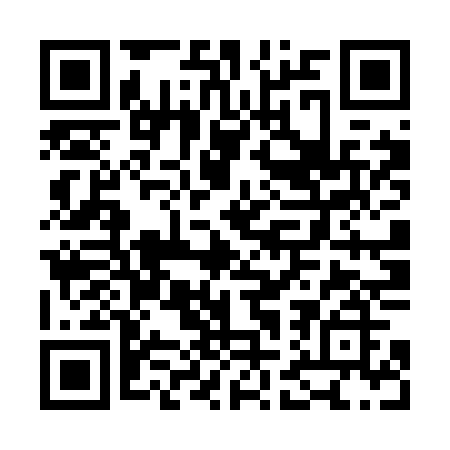 Prayer times for Anenska Hut', Czech RepublicWed 1 May 2024 - Fri 31 May 2024High Latitude Method: Angle Based RulePrayer Calculation Method: Muslim World LeagueAsar Calculation Method: HanafiPrayer times provided by https://www.salahtimes.comDateDayFajrSunriseDhuhrAsrMaghribIsha1Wed3:085:2912:515:578:1410:262Thu3:055:2712:515:588:1610:293Fri3:015:2612:515:598:1810:324Sat2:585:2412:516:008:1910:345Sun2:555:2212:516:018:2110:376Mon2:515:2112:516:028:2210:407Tue2:485:1912:516:038:2410:438Wed2:455:1712:516:048:2510:469Thu2:415:1612:516:058:2710:4910Fri2:385:1412:516:068:2810:5211Sat2:365:1312:516:068:3010:5512Sun2:355:1112:516:078:3110:5813Mon2:355:1012:516:088:3310:5914Tue2:345:0812:516:098:3411:0015Wed2:335:0712:516:108:3511:0016Thu2:335:0512:516:118:3711:0117Fri2:325:0412:516:128:3811:0218Sat2:325:0312:516:128:4011:0219Sun2:315:0212:516:138:4111:0320Mon2:315:0012:516:148:4211:0321Tue2:304:5912:516:158:4411:0422Wed2:304:5812:516:168:4511:0523Thu2:304:5712:516:168:4611:0524Fri2:294:5612:516:178:4711:0625Sat2:294:5512:516:188:4911:0626Sun2:294:5412:526:188:5011:0727Mon2:284:5312:526:198:5111:0828Tue2:284:5212:526:208:5211:0829Wed2:284:5112:526:218:5311:0930Thu2:274:5012:526:218:5411:0931Fri2:274:4912:526:228:5511:10